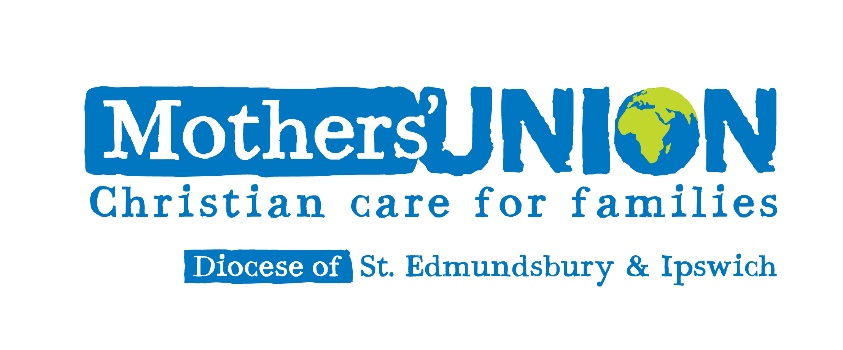 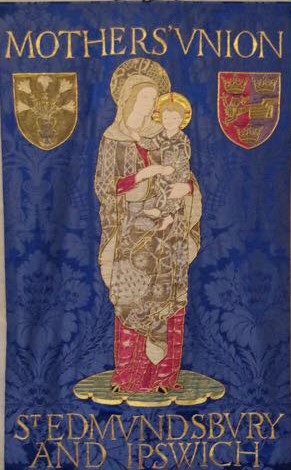 Friday 22nd March 2024 at 11.00amat St Peter & St PaulChurch St, Lavenham, Suffolk England, CO10 9SALed by Rev. Canon Simon Pitcher,Assisted by Rev.Catherine Forsdike Chaplain of St Edmundsbury and Ipswich Mothers’ UnionThere will be dispensation for those having food before communion.  The service will be livestreamed for those unable to attend in person. To request the link please email secretarysuffolkmu56@gmail.com     MUe stall availableTea/Coffee and Biscuits after the Service 